         ВНЕШНИЙ ВИД НА МУЗЫКАЛЬНЫХ ЗАНЯТИЯХ       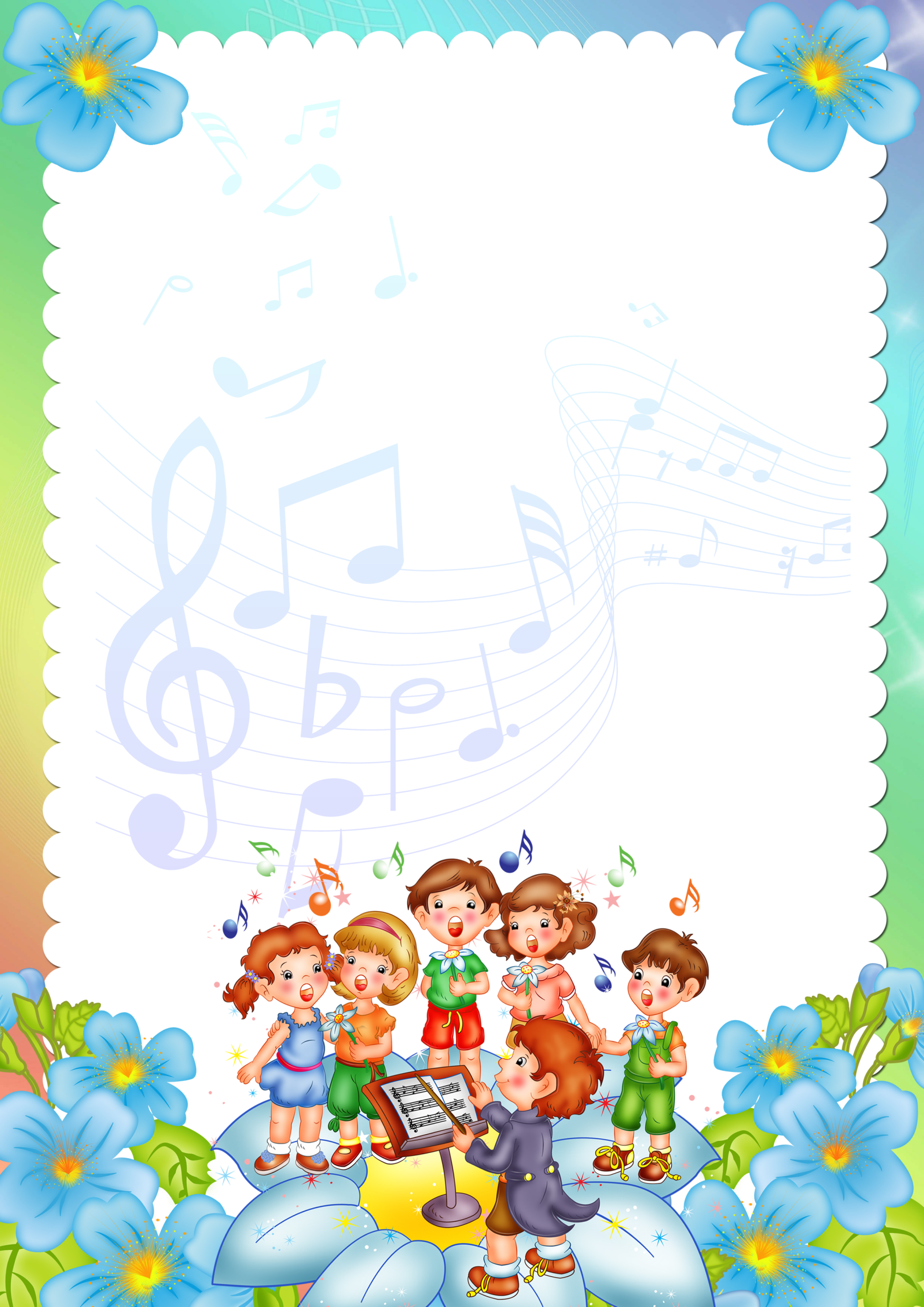                               В ДЕТСКОМ САДУМузыкальные занятия в подготовительной группе проводятся 2 раза в неделю с продолжительностью 25 мин. В эти дни, музыкальный зал, где все приготовлено для успешного проведения музыкального занятия. Для того, чтобы ребенок мог свободно двигаться во время исполнений упражнений, танцев, игр, хороводов необходима соответствующая обувь. Прежде всего, она должна быть фиксированная (чешки) И совсем недопустимо, чтобы ребенок был в комнатных тапочках или в шлепках.На музыкальных занятиях, мы приучаем детей видеть красивое, пробуждаем интерес к окружающему миру, его красоте. А как это сделать, если наши девочки приходят на занятие неопрятные, а мальчики в помятой одежде? Очень важно, чтобы девочки были одеты в юбки, потому, что им просто не удаётся взяться руками за юбку во время танца. Это приводит к тому, что у них появится привычка держать руки в воздухе, даже когда они будут в юбке или платье на празднике. Мальчики перед началом занятия должны обязательно заправит рубашки в шорты, чтобы выглядеть эстетично и во время танца видеть свои коленки и ступни ног.Мы очень просим Вас, дорогие родители, одевайте детей по сезону. Следите за внешним видом детей.